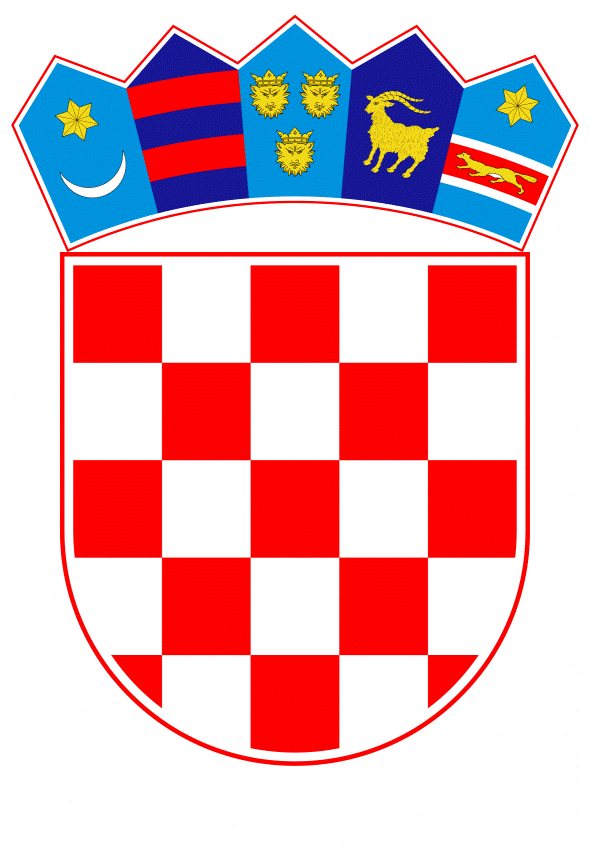 VLADA REPUBLIKE HRVATSKEZagreb, 25. siječnja 2024.______________________________________________________________________________________________________________________________________________________________________________________________________________________________Prijedlog		Na temelju članka 290. stavka 4. Zakona o socijalnoj skrbi („Narodne novine“, br. 18/22., 46/22., 119/22., 71/23. i 156/23.), Vlada Republike Hrvatske je na sjednici održanoj ____________________ donijelaO D L U K Uo minimalnim financijskim standardima, kriterijima i mjerilima za decentralizirano financiranje domova za starije osobe u 2024. godiniI.		Ovom Odlukom utvrđuju se minimalni financijski standardi, kriteriji i mjerila za decentralizirano financiranje djelatnosti domova za starije osobe u 2024. godini, nad kojima su prenijeta osnivačka prava s Republike Hrvatske na jedinice područne (regionalne) samouprave, odnosno Grad Zagreb, a koje čine rashodi za zaposlene, materijalni i financijski rashodi, rashodi za nabavu nefinancijske imovine i hitne intervencije.II.		Financiranje domova za starije osobe iz točke I. ove Odluke osigurava se iz prihoda za posebne namjene domova za starije osobe, prihoda iz udjela u porezu na dohodak za decentralizirane funkcije, sredstava državnog proračuna Republike Hrvatske putem pomoći izravnanja do iznosa bilančnih prava utvrđenih ovom Odlukom i drugih izvora financiranja.		Sredstva za financiranje decentraliziranih domova za starije osobe osiguravaju se u proračunu jedinica područne (regionalne) samouprave i Grada Zagreba i predstavljaju minimalni financijski standard za decentralizirano financiranje djelatnosti domova za starije osobe.		Ukupni rashodi doma su:rashodi za zaposlene materijalni rashodifinancijski rashodihitne intervencije - investicijsko održavanje, oprema i nabava nefinancijske imovinerashodi za nabavu nefinancijske imovine - materijalna i nematerijalna imovina, građevinski objekti, postrojenja i oprema, prijevozna sredstva isključivo za obavljanje osnovne djelatnosti, nematerijalna proizvedena imovina, informatizacija, dodatna ulaganja u nefinancijsku imovinu i dr.		Prihod za posebne namjene je prihod koji dom za starije osobe ostvari naplatom cijene socijalne usluge, temeljem ugovora o pružanju socijalne usluge između doma za starije osobe i korisnika, odnosno obveznika plaćanja cijene usluge te rješenja Hrvatskog Zavoda za socijalni rad. Planirani prihod za posebne namjene procijenjen je u skladu s brojem korisnika, cijenama socijalnih usluga koje dom ostvari temeljem ugovora o pružanju socijalne usluge između doma i korisnika te cijenama socijalnih usluga utvrđenih ugovorima o pružanju socijalnih usluga sklopljenih s Ministarstvom rada, mirovinskoga sustava, obitelji i socijalne politike za korisnike upućene rješenjem Hrvatskog Zavoda za socijalni rad.III.		Kriteriji za financiranje rashoda za zaposlene utvrđuju se prema:propisu kojim se određuju mjerila za pružanje socijalnih uslugapropisu kojim se reguliraju plaće u javnim službama i uredbi kojom se određuju nazivi radnih mjesta i koeficijenti složenosti poslova u javnim službamaodredbama Temeljnog kolektivnog ugovora za službenike i namještenike u javnim službama i Kolektivnog ugovora za djelatnost socijalne skrbi teosnovici za izračun plaće radnika u javnim službama utvrđenoj kolektivnim ugovorom ili odlukom Vlade Republike Hrvatske.		Mjerila za financiranje rashoda za zaposlene utvrđuju se prema broju zaposlenih radnika te broju korisnika smještaja. IV.		Kriterij i mjerilo za podmirenje materijalnih i financijskih rashoda je broj korisnika.V.		Kriteriji za financiranje rashoda nefinancijske imovine utvrđuju se prema:propisu kojim se određuju mjerila za pružanje socijalnih uslugapropisu kojim se propisuje proračunsko računovodstvo i računski plan.		Mjerila za financiranje rashoda za nefinancijsku imovinu utvrđuju se prema broju korisnika.VI.		Jedinica područne (regionalne) samouprave i Grad Zagreb osigurava, po domu za starije osobe, godišnje 19.908 eura za potrebe hitnih intervencija - investicijsko održavanje, oprema i nabava nefinancijske imovine.VII.		Na temelju kriterija i mjerila iz točaka III., IV., V. i VI. ove Odluke, minimalni financijski standard za decentralizirano financiranje domova za starije osobe za 2024., po jedinicama područne (regionalne) samouprave i Gradu Zagrebu iznosi:VIII.		Sredstva za financiranje decentraliziranih funkcija domova za starije osobe jedinice područne (regionalne) samouprave i Grad Zagreb ostvaruju iz dodatnog udjela poreza na dohodak po stopi od 0,8 %.		Ako jedinice područne (regionalne) samouprave i Grad Zagreb iz dodatnog udjela poreza na dohodak po stopi od 0,8 % ne ostvare sredstva potrebna za financiranje decentraliziranih funkcija domova za starije osobe, razliku do ukupnih bilančnih prava ostvaruju s pozicije izravnanja za decentralizirane funkcije iz Državnog proračuna Republike Hrvatske za 2024. godinu s razdjela Ministarstva rada, mirovinskoga sustava, obitelji i socijalne politike.           Sukladno članku 12. stavku 2. Zakona o obnovi zgrada oštećenih potresom na području Grada Zagreba, Krapinsko - zagorske županije, Zagrebačke - županije, Sisačko - moslavačke županije i Karlovačke županije („Narodne novine“, broj 21/23.), a iznimno od članka 10. stavaka 2. i 3. Zakona o financiranju jedinica lokalne i područne (regionalne) samouprave („Narodne novine“, br. 127/17., 138/20., 151/22. i 114/23.), sredstva za pokriće rashoda za decentraliziranu funkciju socijalne skrbi, koja se prema ovoj Odluci osiguravaju za Grad Zagreb, Krapinsko – zagorsku županiju, Zagrebačku županiju, Sisačko - moslavačku županiju i Karlovačku županiju, za vrijeme trajanja programa mjera i aktivnosti obnove donesenih u skladu sa Zakonom o obnovi zgrada oštećenih potresom na području Grada Zagreba, Krapinsko-zagorske županije, Zagrebačka - županija, Sisačko – moslavačke županije i Karlovačke županije, osiguravaju se u cijelosti iz pomoći izravnanja za decentralizirane funkcije koje se osiguravaju u državnom proračunu na razdjelu Ministarstva rada, mirovinskoga sustava, obitelji i socijalne politike.		Ostvarivanje prihoda za izvršavanje decentralizirane funkcije domova za starije osobe prati Ministarstvo rada, mirovinskoga sustava obitelji i socijalne politike na temelju mjesečnih izvještaja o ostvarenim prihodima od dodatnog udjela u porezu na dohodak koje dostavlja Ministarstvo financija, a kontrolu izvršavanja rashoda obavlja Ministarstvo rada, mirovinskoga sustava, obitelji i socijalne politike.IX.		Jedinice područne (regionalne) samouprave i Grad Zagreb kao osnivači dužni su donijeti vlastite odluke o minimalnim standardima, kriterijima, mjerilima i načinu financiranja decentraliziranih funkcija domova za starije osobe za 2024. u okviru bilanciranih sredstava i po kriterijima i mjerilima utvrđenim u točkama III., IV., V. i VI. ove Odluke.X.		Jedinice područne (regionalne) samouprave i Grad Zagreb dužni su Ministarstvu rada, mirovinskoga sustava, obitelji i socijalne politike izvještaje za razdoblje od 1. siječnja do 31. prosinca 2024. dostaviti do 31. ožujka 2025. na obrascima S-2 - Izvještaj o ostvarenim prihodima i rashodima domova za starije osobe i S-3 - Izvještaj o ostvarenim prihodima i rashodima jedinica područne (regionalne) samouprave i Grada Zagreba, koji su sastavni dio ove Odluke. XI.		Ministarstvo rada, mirovinskoga sustava, obitelji i socijalne politike na zahtjev nositelja financiranja iz točke II. ove Odluke može dati suglasnost za preraspodjelu ili prenamjenu utvrđenih bilančnih prava jedinicama područne (regionalne) samouprave i Gradu Zagrebu u sklopu ukupno utvrđenih sredstava za financiranje domova za starije osobe, ako se utvrdi da je za financiranje istog prijeko potrebno.		Zahtjeve za suglasnost nositelji financiranja podnose Ministarstvu rada, mirovinskoga sustava, obitelji i socijalne politike.XII.		Jedinice područne (regionalne) samouprave i Grad Zagreb dužni su rashode za investicijsko održavanje, opremu, nabavu nefinancijske imovine, proizvodne dugotrajne imovine i dodatna ulaganja na nefinancijskoj imovini realizirati u skladu sa zakonom kojim se uređuje javna nabava.		Jedinice područne (regionalne) samouprave i Grad Zagreb ne mogu započinjati realizaciju nabave proizvedene dugotrajne imovine i dodatna ulaganja na nefinancijskoj imovini bez izrade elaborata u kojem su precizno utvrđeni: opis radova i usluga, vrijednost radova i usluga, vrijeme realizacije i realni izvori sredstava, kao i prethodna suglasnost Ministarstva rada, mirovinskoga sustava, obitelji i socijalne politike na Plan rashoda za nabavu proizvodne dugotrajne imovine i dodatna ulaganja na nefinancijskoj imovini.		Plan rashoda za nabavu proizvedene dugotrajne imovine i dodatna ulaganja na nefinancijskoj imovini donosi nadležno tijelo nositelja financiranja u skladu sa zakonom kojim se uređuje javna nabava, najkasnije do 15. svibnja 2024.		Izmjene i dopune Plana rashoda za nabavu proizvodne dugotrajne imovine i dodatna ulaganja na nefinancijskoj imovini, koje donosi nadležno tijelo, vrši se tijekom proračunske godine uz suglasnost Ministarstva rada, mirovinskoga sustava, obitelji i socijalne politike.		Po dobivanju pisane suglasnosti moguće je koristiti sredstva za ove rashode.XIII.		Ova Odluka stupa na snagu prvoga dana od dana objave u „Narodnim novinama“.KLASA:	URBROJ:	Zagreb,	PREDSJEDNIK	mr. sc. Andrej PlenkovićO B R A Z L O Ž E N J ESukladno članku 290. stavku 4. Zakona o socijalnoj skrbi („Narodne novine“, br. 18/22., 46/22., 119/22., 140/22., 71/23. i 156/23.) predlaže se donošenje Odluke o minimalnim financijskim standardima, kriterijima i mjerilima za decentralizirano financiranje domova za starije osobe u 2024. godini.Zagrebačka županija, Krapinsko-zagorska županija i Virovitičko-podravska županija na području svoje nadležnosti nemaju domove za starije osobe nad kojima su prenesena osnivačka prava.Zakonom o socijalnoj skrbi je propisano da je decentralizirana funkcija djelatnosti socijalne skrbi u jedinicama područne (regionalne) samouprave i Grada Zagreba, djelatnost domova za starije osobe nad kojima su prenesena osnivačka prava.Ukupni iznos sredstava za osiguranje minimalnih financijskih standarda (bilančnih prava) u 2024. veći je za iznos od 5 % u odnosu na 2023.U 2023. sredstva za osiguranje minimalnih financijskih standarda (bilančnih prava) domova za starije osobe iznosila su 23.771.849 eura. Slijedom navedenog, s nositeljima decentraliziranih funkcija (jedinicama područne (regionalne) samouprave i Gradom Zagrebom), u skladu s potrebama krajnjih korisnika (ustanova), utvrđena su sredstva unutar zadanog limita za decentraliziranu funkciju domova za starije osobe, koja za 2024. godinu iznose 24.960.444 eura.Predlagatelj:Ministarstvo rada, mirovinskoga sustava, obitelji i socijalne politike  Predmet:Prijedlog odluke o minimalnim financijskim standardima, kriterijima i mjerilima za decentralizirano financiranje domova za starije osobe u 2024. godiniŽUPANIJAMinimalni financijski standard za decentralizirano financiranje domova za starije osobe za 2024. godinu(EUR) ŽUPANIJAMinimalni financijski standard za decentralizirano financiranje domova za starije osobe za 2024. godinu(EUR) ŽUPANIJAMinimalni financijski standard za decentralizirano financiranje domova za starije osobe za 2024. godinu(EUR) ŽUPANIJAMinimalni financijski standard za decentralizirano financiranje domova za starije osobe za 2024. godinu(EUR) 12SISAČKO-MOSLAVAČKA ŽUPANIJA1.273.137KARLOVAČKA ŽUPANIJA483.326VARAŽDINSKA ŽUPANIJA614.679KOPRIVNIČKO-KRIŽEVAČKA ŽUPANIJA867.822BJELOVARSKO-BILOGORSKA ŽUPANIJA642.981PRIMORSKO-GORANSKA ŽUPANIJA1.721.831LIČKO-SENJSKA ŽUPANIJA925.841POŽEŠKO-SLAVONSKA ŽUPANIJA1.161.111BRODSKO-POSAVSKA ŽUPANIJA956.102ZADARSKA ŽUPANIJA1.018.858OSJEČKO-BARANJSKA ŽUPANIJA2.440.299ŠIBENSKO-KNINSKA ŽUPANIJA1.233.153VUKOVARSKO-SRIJEMSKA ŽUPANIJA1.361.617SPLITSKO-DALMATINSKA ŽUPANIJA3.232.302ISTARSKA ŽUPANIJA2.532.786DUBROVAČKO-NERETVANSKA ŽUPANIJA1.501.703MEĐIMURSKA ŽUPANIJA773.870GRAD ZAGREB2.219.026SVEUKUPNO24.960.444ŽUPANIJA: _________________________________________________________________ŽUPANIJA: _________________________________________________________________ŽUPANIJA: _________________________________________________________________IZVJEŠTAJ O OSTVARENIM PRIHODIMA I RASHODIMA IZVJEŠTAJ O OSTVARENIM PRIHODIMA I RASHODIMA IZVJEŠTAJ O OSTVARENIM PRIHODIMA I RASHODIMA IZVJEŠTAJ O OSTVARENIM PRIHODIMA I RASHODIMA IZVJEŠTAJ O OSTVARENIM PRIHODIMA I RASHODIMA DOMOVA ZA STARIJE OSOBE DOMOVA ZA STARIJE OSOBE DOMOVA ZA STARIJE OSOBE DOMOVA ZA STARIJE OSOBE DOMOVA ZA STARIJE OSOBE (Odluka o minimalnim financijskim standardima, kriterijima i mjerilima za decentraliziranofinanciranje domova za starije osobe u 2024. godini)(Odluka o minimalnim financijskim standardima, kriterijima i mjerilima za decentraliziranofinanciranje domova za starije osobe u 2024. godini)(Odluka o minimalnim financijskim standardima, kriterijima i mjerilima za decentraliziranofinanciranje domova za starije osobe u 2024. godini)(Odluka o minimalnim financijskim standardima, kriterijima i mjerilima za decentraliziranofinanciranje domova za starije osobe u 2024. godini)(Odluka o minimalnim financijskim standardima, kriterijima i mjerilima za decentraliziranofinanciranje domova za starije osobe u 2024. godini)Zbirna tablica za domove za starije osobeZbirna tablica za domove za starije osobeZbirna tablica za domove za starije osobeZbirna tablica za domove za starije osobeZbirna tablica za domove za starije osobeTABLICA: S-2R. br.NazivPlanOstvarenjeIndeks Ostvarenje/Plan*100R. br.NazivPlanOstvarenjeIndeks Ostvarenje/Plan*100R. br.NazivPlanOstvarenjeIndeks Ostvarenje/Plan*100PrihodiPrihodiPrihodiPrihodiPrihodi1.Prihodi za posebne namjene2.Prihodi koje osigurava Županija ili Grad Zagreb3.Ukupni prihod (r.br. 1 do 2)RashodiRashodiRashodiRashodiRashodi4.Rashodi za zaposlene5.Tekući rashodi6.Rashodi za nabavku nefinancijske imovine7.Hitne intervencije8.Ukupni rashodi (r.br. 4 do 7)9.Višak prihoda (r.br. 3-r.br. 8)10.Manjak prihoda (r.br. 8-r.br. 3)11.Višak prihoda iz prethodne godine -preneseni12.Manjak prihoda iz prethodne godine -preneseni13.Višak prihoda raspoloživ u sljedećem razdoblju
( r.br. 9-10 + 11-12 )14.Manjak prihoda za pokriće u sljedećem razdoblju
( r.br. 10-9 +12-11 )ŽUPANIJA: _________________________________________________________________ŽUPANIJA: _________________________________________________________________IZVJEŠTAJ O OSTVARENIM PRIHODIMA I RASHODIMA JEDINICA PODRUČNE (REGIONALNE) SAMOUPRAVE I GRADA ZAGREBA IZVJEŠTAJ O OSTVARENIM PRIHODIMA I RASHODIMA JEDINICA PODRUČNE (REGIONALNE) SAMOUPRAVE I GRADA ZAGREBA IZVJEŠTAJ O OSTVARENIM PRIHODIMA I RASHODIMA JEDINICA PODRUČNE (REGIONALNE) SAMOUPRAVE I GRADA ZAGREBA (Odluka o minimalnim financijskim standardima, kriterijima i mjerilima za decentraliziranofinanciranje domova za starije osobe u 2024. godini)(Odluka o minimalnim financijskim standardima, kriterijima i mjerilima za decentraliziranofinanciranje domova za starije osobe u 2024. godini)(Odluka o minimalnim financijskim standardima, kriterijima i mjerilima za decentraliziranofinanciranje domova za starije osobe u 2024. godini)Obračun županijaObračun županijaObračun županijaTABLICA: S-3 R. br.NazivOstvarenjeR. br.NazivOstvarenjeR. br.NazivOstvarenjePrihodiPrihodiPrihodi1.Ostvareni prihod iz stope 0,8 za domove za starije osobe2.Ostvareni prihod iz potpora za domove za starije osobe3.Ukupni prihodi (r.br. 1 do 2)RashodiRashodiRashodi4.Doznaka županija domovima za starije osobe5.Višak prihoda (r.br. 3-r.br. 4)6.Manjak prihoda (r.br. 4-r.br. 3)7.Višak prihoda iz prethodne godine -preneseni8.Manjak prihoda iz prethodne godine -preneseni9.Višak prihoda raspoloživ u sljedećem razdoblju
( r.br. 5-6 + 7-8)10.Manjak prihoda za pokriće u sljedećem razdoblju
( r.br. 6-5 + 8-7 )